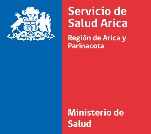 SUBDIRECCIÓN RECURSOS HUMANOSBASES DEL LLAMADO INTERNO A PRESENTACIÓN DE ANTECEDENTESCARGO TENS PARA BOTIQUIN  - SENDALas presentes bases responden a las directrices establecidas en el Código de Buenas Prácticas Laborales. Además, cumplen con asegurar que los métodos y procedimientos del proceso de selección estén sustentados en la no discriminación, en la paridad de género, la idoneidad y en los méritos de los y las postulantes. I.- IDENTIFICACION DEL CARGOOBJETIVO DEL CARGOII. FUNCIONES PRINCIPALESIII. REQUISITOS FORMALES DE EDUCACIÓN, EXPERIENCIA Y ENTRENAMIENTO Nivel Educacional Mínimo Requerido:Título(s) Requerido(s) /Área (s) de especializaciónExperiencia Laboral (especificar tiempo):IV. OTRAS CARACTERÍSTICAS DEL CARGO V. DEFINICION DE CLIENTESREQUISITOS DE POSTULACIÓN:a) Ser ciudadano;b) Haber cumplido con la ley de reclutamiento y movilización, cuando fuere procedente;  acreditado mediante la presentación del  certificado original válido para dichos fines, emitido por la autoridad competente.c) Tener salud compatible con el desempeño del cargo; se acreditará mediante certificación entregada por el Servicio de Salud. Certificado que será emitido una vez que la persona seleccionada acepte el cargo.d) Haber aprobado la educación media y poseer el nivel educacional o título profesional o técnico que por la naturaleza del empleo exija la ley; mediante la presentación de fotocopia simple del certificado respectivo, el cual deberá presentar el original, en caso de ser nombrado en el cargo, en el momento que lo acepte.ANTECEDENTES DE POSTULACIÓN 2.1. Inicio del Proceso:Las bases del proceso de selección se enviaran vía correo electrónico masivo y se publicara en los paneles visibles del Servicio de Salud, como del Hospital Regional, a contar del 05/08/2019.  Además se encontrarán disponibles en la página Web del Servicio, https://www.saludarica.cl/trabaja-con-nosotros/  La recepción de antecedentes se extenderá desde el 05/08/2019 hasta las 16:00 horas del día 14/08/2019, ambas fechas inclusive, en la Oficina de Partes del Servicio de Salud Arica, ubicada en calle 18 Septiembre Nº 1.000, Edificio N, segundo piso, Hospital Regional de Arica.-2.2.- Antecedentes Requeridos Para poder postular al presente Concurso Interno, el interesado/a deberá presentar al momento de la postulación los siguientes antecedentes:a) Currículum vitae formato libre. b) Certificado de título técnico, según corresponda. (Fotocopia simple). c) Certificados que acrediten estudios de Especialización, Post-títulos o Capacitación según corresponda a los requisitos del cargo al que postula. (Fotocopia simple). d) Certificados firmado y timbrado que acrediten experiencia laboral, de a lo menos el tiempo señalado en el punto III. (Fotocopia simple). Este Certificado deberá ser emitido por las correspondientes Oficinas de Personal o Recursos Humanos.e) Certificado de Referencias LaboralesAquella postulación que no acompañe alguno de los antecedentes individualizados anteriormente quedará fuera del proceso, asimismo aquellos antecedentes que debieran acreditar experiencia y capacitación mencionadas en el currículum, será eliminada automáticamente del presente proceso de selección. Los antecedentes se conservarán por un período de treinta días, siendo devueltos al postulante que lo solicite. De lo contrario serán destruidos.2.3. Fecha, lugar y forma de recepción de postulaciones:2.4.-. Postulantes que presenten alguna discapacidad que les produzca impedimento o dificultades en la aplicación de los instrumentos de selección que se administrarán, deberán informarlo en su postulación, para adoptar las medidas pertinentes, de manera de garantizar la igualdad de condiciones a todos los postulantes que se presenten en este concurso.3.  FACTORES DE EVALUACIONLa Comisión deberá definir un puntaje mínimo para el proceso de evaluación curricular, que cada postulante deberá alcanzar para ser considerado idóneo(a). 4.  CALENDARIZACIÓN DEL PROCESONota: El calendario puede sufrir modificaciones en alguno de sus hitos según el desarrollo del proceso.Nombre del CargoTécnico en Enfermería Nivel Superior 44 Hrs.EstamentoTécnicoRemuneración Mensual Bruta$560.146.-Calidad JuridicaHonorarios a Suma AlzadaUnidad y lugar de  DesempeñoCentro de Salud Mental Comunitaria NorteJefatura DirectaCoordinador Centro de Salud Mental Comunitaria NorteJefatura Superior de la UnidadSubdepartamento de Salud MentalRealizar  las tareas pertinentes al funcionamiento del Botiquín del CSMC Norte, formando parte del equipo multidisciplinario y colaborando con la labor del Centro de Salud Mental Comunitaria.Función o TareaPeriodicidadAlmacenar y mantener medicamentos de acuerdo a los protocolos establecidos.DiariaLlevar inventarios de fármacos y elaborar informe de fármacos entregados.DiariaAdministrar archivo de recetas entregadas.DiariaMantener puerta de botiquín cerrada y velar acceso restringido.DiariaValidar recetas médicas simple, retenida o cheque de acuerdo a disposición legal.DiariaDespachar medicamentos a personas usuarias revisando que corresponda a la indicación de la receta médica.DiariaMantener al día los registros sobre la recepción y despacho de medicamentos e insumos en el sistema de control stock.DiariaMantener al día los registros sobre la recepción y despacho de medicamentos controlados.DiariaResguardar bajo llave recetas retenidas y cheques.DiariaMantener botiquín limpio, ordenado y reponer los medicamentos e insumos clínicos en las estanterías correspondientes, por orden de fechas de caducidad de la más próxima a la mas distante.DiariaControlar temperatura de botiquín, verificando no sobrepasar los 25ºC.DiariaMantener refrigerado en óptimas condiciones higiénicas, de uso exclusivo para medicamentos y efectuar el control diario de temperatura.DiariaEstar presente cuando auxiliar de aseo realice limpieza del piso, paredes y ventana de botiquín.MensualRealizar apoyo a inyectables.Según requerimientoSolicitar oportunamente los medicamentos e insumos clínicos a Enfermera, para mantener stock en forma continua, revisando cantidades y fechas de vencimiento.Según requerimientoGenerar reporte de inventario, de entrega de medicamentos a personas usuarias y entregar de insumos clínicos a enfermera.Según requerimientoOtras funciones que le encomiende su jefatura directa en el área de su competencia.Según requerimientoE. Básica   E. MediaF. TécnicaxF. ProfesionalTécnico en Enfermería Nivel SuperiorExperiencia LaboralSi1 AñoConocimientos Específicos Deseables:Atención de público con necesidades especialesDerechos y deberes de las personas usuariasSiNoEspecificarManeja dineroXManeja información confidencialXFichas ClínicasManeja equipos XComputacionales, Radio, MonitoresManejo de materiales X  Insumos clínicos y de administración de inyectablesManejo de residuos especiales y o peligrososManejo de herramientasXRequiere desempeño en Gran Altitud Geográfica. (igual o superior a los 3.000 msnm e inferior a 5.500 msnm)XPuesto de trabajo se encuentra calificado como Trabajo Pesado, según Ley N° 19.404XInternosInternosExternosExternos1. Equipo del CSMC Norte1.Instituciones Intersector 2. Unidad de Salud Mental2.Cesfam Atención Primaria3Químico Farmacéutico del SSA3Hospital Juan Noé CrevaniPLAZOSe extenderá desde el día 14/08/2019 hasta las 16:00 hrs. del día 26/08/2019, ambas fechas inclusive.LUGAROficina de Partes del Servicio de Salud Arica, ubicada en calle 18 de Septiembre Nº 1.000, Edificio N, segundo piso, Hospital Regional de Arica. PRESENTACIÓN DE ANTECEDENTESSe presentarán en un sobre cerrado dirigido a la Subdirección de Recursos Humanos, con los antecedentes requeridos y señalando lo siguiente: Cargo al que Postula En el remitente la identificación del/la postulante solamente con sus APELLIDOS.FACTOREvaluación CurricularEvaluación PsicológicaEvaluación TécnicaEntrevista PersonalFaseFechasDifusión de Convocatoria y Plazo de Postulación en la Página Web institucional14 al 26 de Agosto 2019Proceso de Evaluación Curricular27 de Agosto  al 02 septiembre 2019Proceso de Evaluación Psicológica3 al 9 de septiembre 2019Entrevista Global10 al 12 de Septiembre 2019Finalización del Proceso13 al 17 de Septiembre 2019